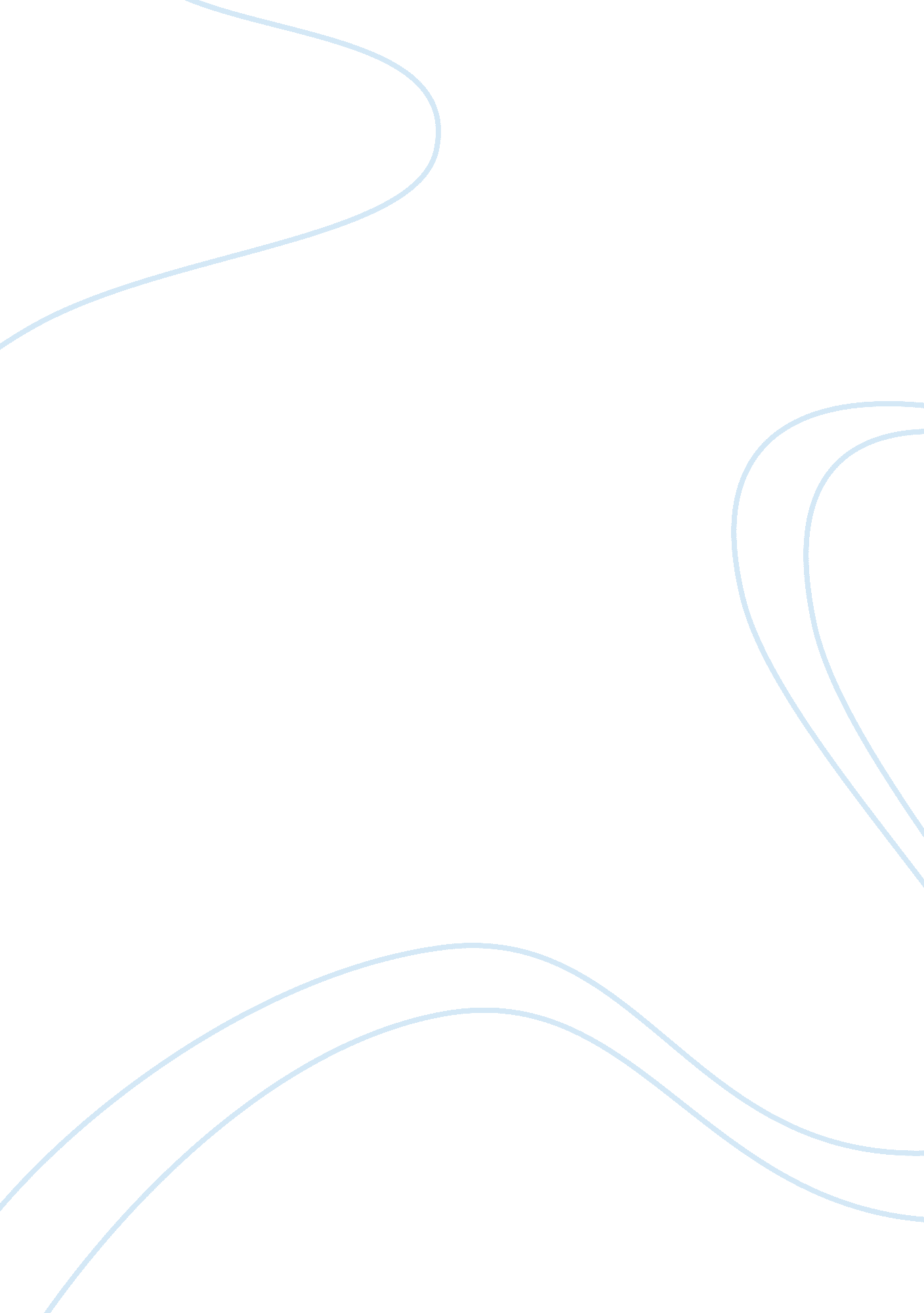 The center for healthcare quality and reform and accountable care organizationsHealth & Medicine, Nursing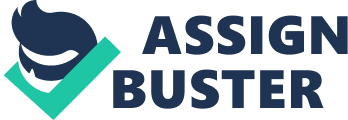 ﻿Health care reforms 
The Center for Health Care Quality (CHCQ) goes for enhancing the quality of health care and decreasing incongruities are discriminating issues for health change. The basic to catch and saddle the extensive quality in this field is more grounded than any time in recent memory. The CHCQ’s mission for Health Care Quality is to propel examination and grant that advances confirmation based care, with increased thoughtfulness regarding the needs of the underserved. At the point when an ACO succeeds in both conveying amazing care and spending health care resources all the more shrewdly, it will partake in the reserve funds it accomplishes for the Medicare program. At the point when an ACO succeeds both in conveying astounding care and spending health care dollars all the more carefully, it will partake in the investment funds it accomplishes for the Medicare program. 
Accountable Care Organizations (ACOs) are gatherings of specialists, doctor's facilities, and other healthcare suppliers, who meet up intentionally to give composed great care to the Medicare patients they serve. Facilitated care aides guarantee that patients, particularly the chronically sick, get the right care at the correct time, with the objective of maintaining a strategic distance from superfluous duplication of administrations and averting therapeutic mistakes (Kisloff, 2012). For ACOs to work, they need to share consistent data. Those that spare cash while likewise meeting quality targets keep an investment funds' bit. To address the objective of enhancing healthcare quality, CMS has set up five areas in which to assess the quality of an ACO's execution. The five spaces are " persistent or a caregiver experience, care coordination, tolerant security, deterrent health, and at-risk populace elderly health (Kisloff, 2012). Suppliers can decide to be in danger of losing cash in the event that they need to go for a greater prize, or they can enter the project with no danger by any stretch of the imagination. ACOs do not get rid of expense for administration. However, they make a motivator more productive by offering rewards when suppliers hold expenses down. Specialists and healing facilities need to meet particular quality benchmarks, concentrating on avoidance and carefully overseeing patients with constant ailments. At the end of the day, suppliers are paid more to keep their patients healthy and out of the clinic. 
References 
Kisloff, B. (2012). Accountable care organizations. Clinical Gastroenterology and Hepatology, 10(4), 442. 